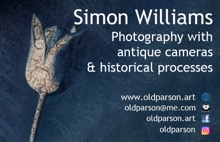 During 2022, I am offering a range of activities and workshops to Camera Clubs, Photographic Societies, Arts organisations and to the public at venues in Weston, Clevedon and Cheddar“Through an older eye – the workshop” Learn how to make new images in old “charity-shop” cameras. Cameras will be provided but participants can bring their own.Using single pieces of film participants will create new images in old cameras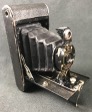 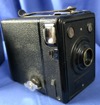 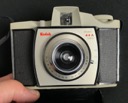 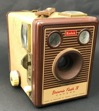 We will learn how the cameras work – Lens, Film loading, Viewfinder, ShutterUsing pre-cut pieces of sheet film (X-ray film) we will load the cameras under red-light conditions (Portable darkroom provided)The film negative will be unloaded and developed under red lightsThe negative will be inspected against a light table and viewed and recorded as a positive using The Kodak film scanner app.Participants will have time to try making 2 or 3 better/different images.The negatives can be saved for use in a follow-up workshop “Historic & Creative Photoprinting”.Mental Health and Wellbeing Reviving something that has been written off as outdated/useless is not only satisfying but speaks positively to the soul. Finding out how the cameras and wet photography work is stimulating learning and I hope will initiate further activity and interest after the workshop.Workshop Structure – length of workshop 2 Hours15 mins Arrivals and introductions and safety briefing (chemicals, trip hazards)15 mins look at the cameras – learn how they work10 mins practice loading and unloading pieces of film10 mins – teaching on film speed and shutter speed options 10 mins teaching on measuring light levels with a phone app 15 mins to take the first image – set up/choose subject measure light15 mins to unload film and develop it.30 mins to make more and better picturesWorkshop Dates – email oldparson@me.com to arrange. 
                                Public events tbcParticipant Numbers –  Max group size is 6 people.Tutor – Simon Williams MA, BSc, Cert Ed.Simon is a qualified and enthusiastic teacher and holds a current DBS certificate.Other Workshops:Pinhole Camera, Wetplate Collodion, Historical & Creative Printing